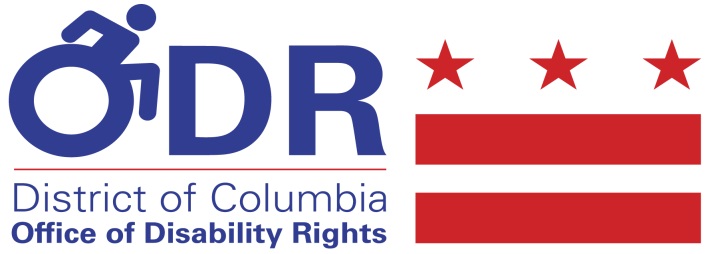 OrganizationContact NamesE-mail AddressesOffice of Disability RightsJessica Hunt, Mathew McCollough, Olmstead e-mailJessica.hunt@dc.govMathew.mccollough@dc.govolmstead@dc.govDepartment of Aging and Community Living (DACL)Heather Stowe, Adam Mingal, heather.stowe@dc.govadam.mingal@dc.govDepartment of Healthcare Finance (DHCF)Leyla Sarigol, Ieisha Gray, Leyla.sarigol@dc.govieisha.gray@dc.govDepartment on Disability Services (DDS)Ed Bynum, Angela Spinella, Charlotte RobertsEdward.Bynum2@dc.govangela.spinella@dc.govcharlotte.roberts@dc.govDepartment of Behavioral HealthRaphaelle Richardson, Jonathan Brooksraphaelle.richardson@dc.govjonathan.brooks@dc.govDepartment of Employment Services (DOES)Michael Covin Michael.covin@dc.gov;Office of the People’s CounselSilvia Garricksgarrick@opc-dc.gov Homeland Security Emergency Management AgencyDelores ScottDelores.scott@dc.gov 